DARAJANI BOYS’ HIGH SCHOOL,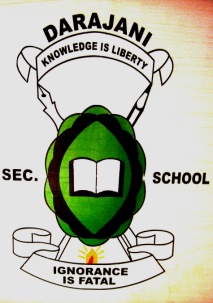 P.O BOX 20-90129, NGWATA.School Motto: “Knowledge is Liberty, Ignorance is Fatal”.END OF YEAR EXAMINATION, 2015FORM 1,BIOLOGYTIME: 2 HRSNAME:__________________________________________________ADM.NO___________CLASS______(a) What is meant by the term Biology?						(2 marks)…………………………………………………………………………………………………………………………………………………………………………………………………………………………………………………………………………………………………………………………(b) List two branches of Biology and for each, give a definition. 			(4 marks)…………………………………………………………………………………………………………………………………………………………………………………………………………………………………………………………………………………………………………………………………………………………………………………………………………………………………………………………………………………………………………………………………………………………………………………………………………………………………………………...(a) The scientific name for the black jack is Bidens pilosa. Which taxonomy group does the name pilosa refer to?									(1 mark)…………………………………………………………………………………………………………………………………………………………………………………………………………………………………………………………………………………………………………………………(b) Define the term species.								(2 marks)…………………………………………………………………………………………………………………………………………………………………………………………………………………………………………………………………………………………………………………………(c) Distinguish between taxonomy and taxon.					(2 marks)……………………………………………………………………………………………………………………………………………………………………………………………………………………………………………………………………………………………………………………………………………………………………………………………………………………………………………………………………………………………………………………………………………………………………………………………………………………………………………………What is:-A cell?										(2 marks)…………………………………………………………………………………………………………………………………………………………………………………………………………………………………………………………………………………………………………..An organelle?									(2 marks)…………………………………………………………………………………………………………………………………………………………………………………………………………………………………………………………………………………………………………Some students set up an experiment as shown in the diagram below.Name the process the students were investigating.				(1 mark)…………………………………………………………………………………………………………………………………………………………………………………………………………………………………………………………………………………………………………Account for the results obtained.						(3 marks)…………………………………………………………………………………………………………………………………………………………………………………………………………………………………………………………………………………………………………………………………………………………………………………………………………………………………………………………………………………………………………………………………………………………………………………………………………………….(a) What is the name given to the double naming system of living organisms?	(2 marks)…………………………………………………………………………………………………………………………………………………………………………………………………………………………………………………………………………………………………………………………(b) Give reasons why scientific names are given in Latin.				(2 marks)…………………………………………………………………………………………………………………………………………………………………………………………………………………………………………………………………………………………………………………………Define the following:-								(3 marks)A tissue.……………………………………………………………………………………………………………………………………………………………………………………………………………………………………………………………………………………………….An organ.……………………………………………………………………………………………………………………………………………………………………………………………………………………………………………………………………………………………….An organ system.……………………………………………………………………………………………………………………………………………………………………………………………………………………………………………………………………………………………….If the nucleus of a cell is removed, what would happen to that cell? Why?		(2 marks)…………………………………………………………………………………………………………………………………………………………………………………………………………………………………………………………………………………………………………………………(a) What type of membrane is the visking tubing?					(2 marks)…………………………………………………………………………………………………………………………………………………………………………………………………………………………………………………………………………………………………………………………(b) How does a visking tubing differ from a cell membrane?				(2 marks)…………………………………………………………………………………………………………………………………………………………………………………………………………………………………………………………………………………………………………………………Explain the following terms:-Diffusion.									(2 marks)……………………………………………………………………………………………………………………………………………………..……………………………………………………………………………………………………………………………………………………..Osmosis									(2 marks)…………………………………………………………………………………………………………………………………………………….…………………………………………………………………………………………………………………………………………………….Active transport.								(2 marks)…………………………………………………………………………………………………………………………………………………………………………………………………………………………………………………………………………………………………………Plasmolysis.									(2 marks)…………………………………………………………………………………………………………………………………………………………………………………………………………………………………………………………………………………………………………State two mechanisms by which small molecules such as glucose enter cells.		(2 marks)…………………………………………………………………………………………………………………………………………………………………………………………………………………………………………………………………………………………………………………………State the function of the following cell organelles:-Ribosomes 									(2 marks)………………………………………………………………………………………………………………………………………………………………………………………………………………………………………………………………………………………………Smooth endoplasmic reticulum.						(2 marks)………………………………………………………………………………………………………………………………………………………………………………………………………………………………………………………………………………………………(a) Explain the role of chlorophyll in photosynthesis.					(2 marks)…………………………………………………………………………………………………………………………………………………………….…………………………………………………………………………………………………………………………………………………………..(b) What is the main product of the dark stage of photosynthesis?			(2 marks)…………………………………………………………………………………………………………………………………………………………………………………………………………………………………………………………………………………………………………………………(a) Name the carbohydrate that is:-Stored in plant seeds.							(1 mark)………………………………………………………………………………………………………………………………………………………………………………………………………………………………………………………………………………………………Stored in mammalian muscles.						(1 mark)……………………………………………………………………………………………………………………………………………………………………………………………………………………………………………………………………………………………….Most abundant in human blood.						(1 mark)………………………………………………………………………………………………………………………………………………………………………………………………………………………………………………………………………………………………(b) State the main function of carbohydrates in living organisms.			(2 marks)…………………………………………………………………………………………………………………………………………………………………………………………………………………………………………………………………………………………………………………………..................................................................................................................................................................Define the term photosynthesis.							(2 marks)…………………………………………………………………………………………………………………………………………………………………………………………………………………………………………………………………………………………………………………………State four requirements and their sources for the process of photosynthesis to occur. (4 marks)…………………………………………………………………………………………………………………………………………………………………………………………………………………………………………………………………………………………………………………………………………………………………………………………………………………………………………………………………………………………………………………………………………………………………………………………………………………………………………………………………………………………………………………………………………………………………………………………………………………(a) Illustrate by means of simple labelled diagram the structure of a chloroplast.	(4 marks) (b) State the parts where:-(i) Light reaction occur.								(1 mark)…………………………………………………………………………………………………………………………………………………………………………………………………………………………………………………………………………………………………………………………(ii) Dark reaction occur.								(1 mark)…………………………………………………………………………………………………………………………………………………………………………………………………………………………………………………………………………………………………………………………(a) Name the element that forms carbohydrates.					(2 marks)…………………………………………………………………………………………………………………………………………………………………………………………………………………………………………………………………………………………………………………………(b) (i) State two properties of polysaccharides.					(2 marks)…………………………………………………………………………………………………………………………………………………………………………………………………………………………………………………………………………………………………………………………       (ii) Write down three differences between polysaccharides and monosaccharides. (6 marks)………………………………………………………………………………………………………………………………………………………………………………………………………………………………………………………………………………………………………………………………………………………………………………………………………………………………………………………………………………………………………………………………………………………………………………………………………………………………………………………………………………………………………………………………………………………………………………………………………………………………………………………………………………………………………………………………………………………………………………A drawing of 5cm in length was made of a beetle whose actual length was one centimetre. Calculate the magnification of the drawing.							(3 marks)……………………………………………………………………………………………………………………………………………………………………………………………………………………………………………………………………………………………………………………………………………………………………………………………………………………………………………………………………………………………………………………………………………………………………………………………………………………………………………………List four differences between a plant and an animal.					(4 marks)…………………………………………………………………………………………………………………………………………………………………………………………………………………………………………………………………………………………………………………………………………………………………………………………………………………………………………………………………………………………………………………………………………………………………………………………………………………………………………………………………………………………………………………………………………………………………………………………………………………State four reasons why Biology should be studied.					(4 marks)…………………………………………………………………………………………………………………………………………………………………………………………………………………………………………………………………………………………………………………………………………………………………………………………………………………………………………………………………………………………………………………………………………………………………………………………………………………………………………………………………………………………………………………………………………………………………………………………………………………State the use of the following apparatus:-Sweep net.									(1 mark)………………………………………………………………………………………………………………………………………………………………………………………………………………………………………………………………………………………………Pooter.									(1 mark)……………………………………………………………………………………………………………………………………………………………………………………………………………………………………………………………………………………………….Pair of forceps.								(1 mark)……………………………………………………………………………………………………………………………………………………………………………………………………………………………………………………………………………………………….Magnifying lens.								(1 mark)………………………………………………………………………………………………………………………………………………………………………………………………………………………………………………………………………………………………How would you demonstrate the process of diffusion using a bottle containing perfume?													(4 marks)…………………………………………………………………………………………………………………………………………………………………………………………………………………………………………………………………………………………………………………………………………………………………………………………………………………………………………………………………………………………………………………………………………………………………………………………………………………………………………………………………………………………………………………………………………………………………………………………………………………..................................................................................................................................................................State four factors which affect the rate of photosynthesis.				(4 marks)…………………………………………………………………………………………………………………………………………………………………………………………………………………………………………………………………………………………………………………………………………………………………………………………………………………………………………………………………………………………………………………………………………………………………………………………………………………………………………………………………………………………………………………………………………………………………………………………………………………..................................................................................................................................................................*****************************************END_ALL THE BEST************************